Publicado en Madrid el 27/03/2020 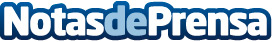 ¿Cuáles son las propuestas de entretenimiento casero favoritas de los españoles?eBay se suma a la corriente #QuédateEnCasa y ofrecerá, hasta el próximo 31 de marzo, un descuento de 5€ con el código PARACASA en todas las compras que superen los 20€ en las secciones de música, juegos y deporte entre otrasDatos de contacto:Agencia de ComunicaciónT  +34 917 701 516Nota de prensa publicada en: https://www.notasdeprensa.es/cuales-son-las-propuestas-de-entretenimiento Categorias: Nacional Literatura Sociedad Juegos Entretenimiento Mascotas E-Commerce Otros deportes Consumo Ocio para niños http://www.notasdeprensa.es